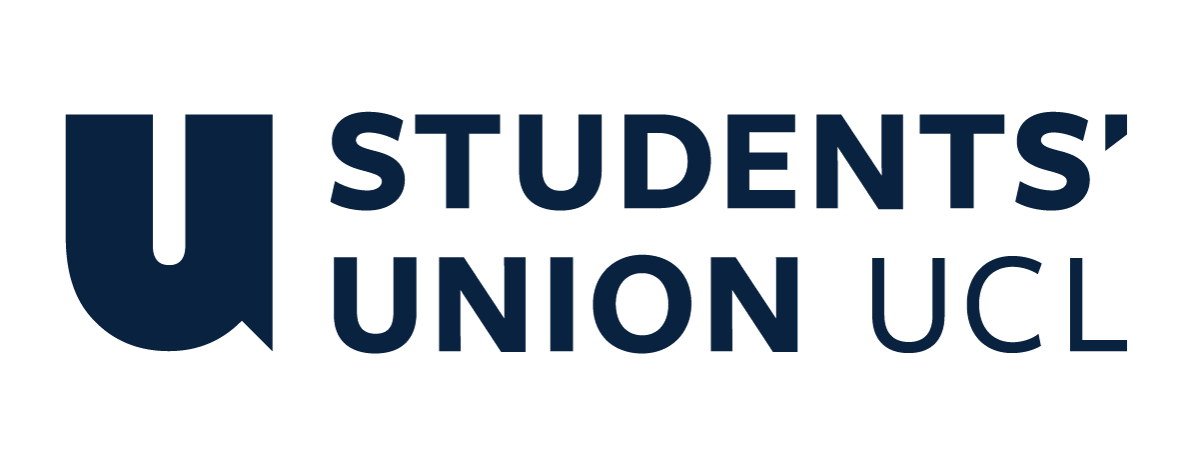 [Name of Club/Society]Annual/Emergency General MeetingDate, Time, LocationAGENDAApologies for Absence 
To be forwarded to the Chair in advance of the meeting.
	Announcements Points of information to be given to your club or society.Data Protection Act Members who do not wish their names or initials to be published on the internet should inform the Secretary following the close of meeting.Minutes of the Last Meeting To approve the minutes of the meeting. Agenda Items
Officer ReportsTo receive a report from the PresidentTo receive a report from the TreasurerTo receive a report from any other committee members
Ratification of the Constitution and any changesElection of OfficersPresidentTreasurerWelfare OfficerOther committee membersAny Other BusinessTo be handed to the Chair in advance of the meeting ChairSecretaryPresident name:Treasurer name:President signature:Treasurer signature: 